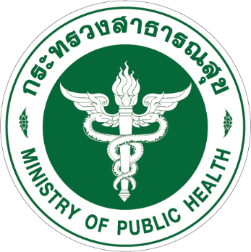 ภาพกิจกรรมสำนักงานสาธารณสุขอำเภอนาตาล จังหวัดอุบลราชธานี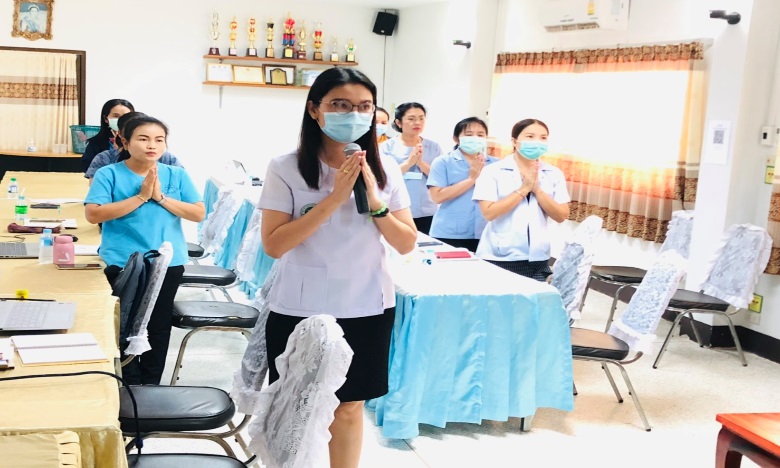 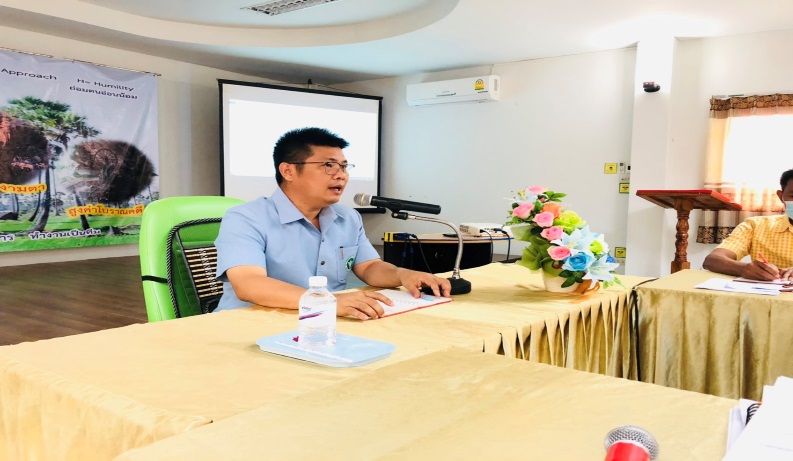 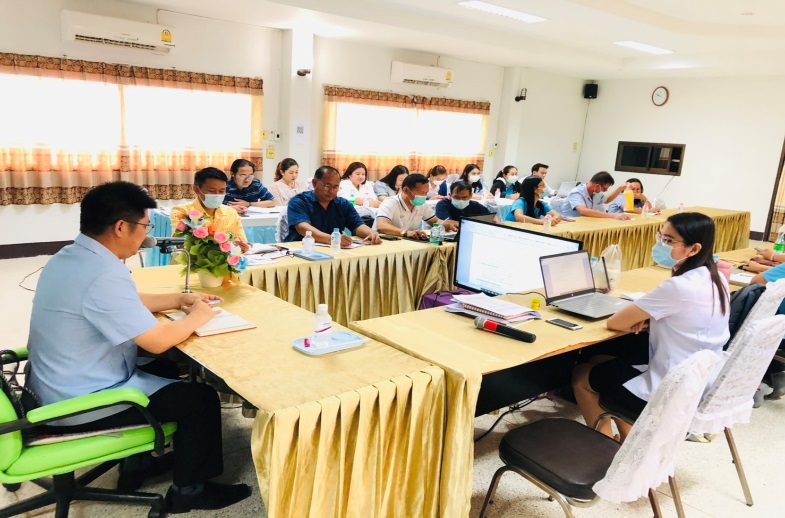 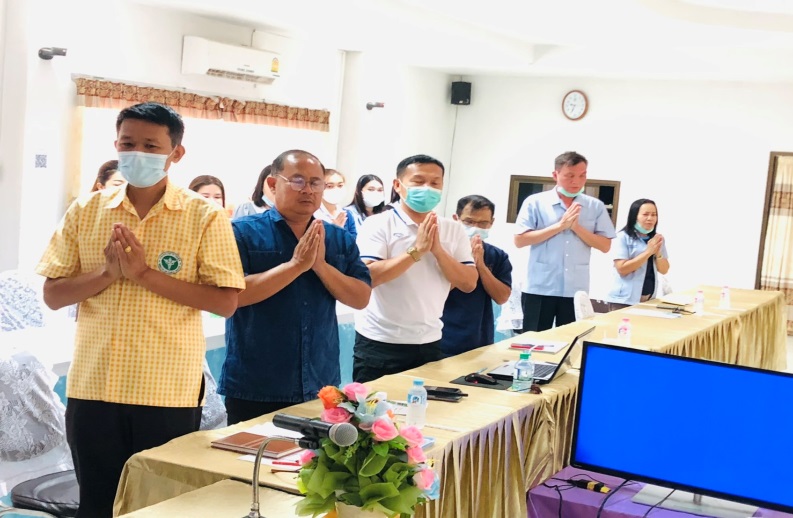 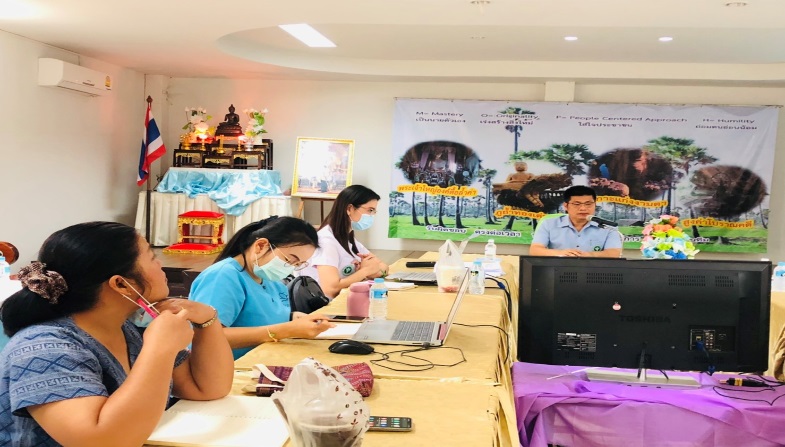 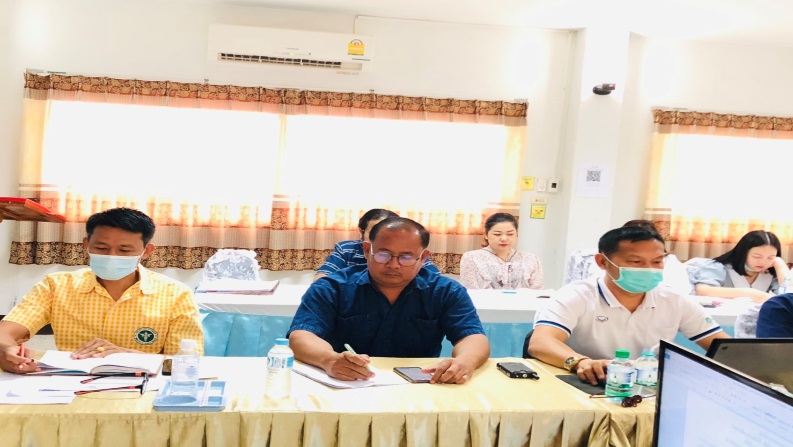 